ISTITUTO  d’Istruzione  Superiore  “A. RIGHI”Via  Trabocchetto,  II Tronco -  89126   Reggio Calabria (RC) -  Cod.  Mecc. RCIS034004Tel. : 0965/499455- Fax 0965/499454- C.F. 80010790808 Sito web: http//www.itgrighi.gov.itAl Sito Web dell’Istituto                                                                                               Ai Docenti                                                                       Al Personale ATA                                                                                                       Loro sedi                                                                                                        Alle Famiglie degli alunni OGGETTO: Ordinanza sindacale n.70 del 25.10.2021 - Chiusura della scuola per allerta meteo livello rossoVista l’ordinanza n. 70 del 25/10/2021 del sindaco di Reggio Calabria, si comunica che sono sospese le lezioni nella giornata del 26/10/2021, anche per il corso serale e  la DAD delle classi già in quarantena.                                                                                               Il Dirigente Scolastico(Avv. Maria Daniela Musarella) Firma autografa sostituita a mezzo stampa ai sensi dell’art.3 comma 2 del D.Leg.vo n. 39/93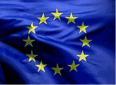 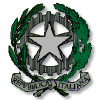 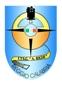 